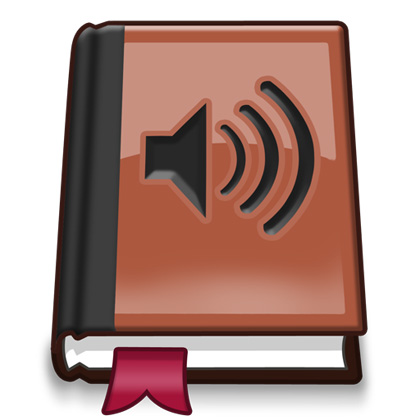 Бюллетень новых поступлений«говорящих книг»за период 01.08.2013 - 31.08.20130086813-0086870КЕМЕРОВО 2013Книги, записанные в студии облспецбиблиотеки для незрячих и слабовидящихХУДОЖЕСТВЕННАЯ ЛИТЕРАТУРАГолоса Сибири [Звукозапись] : литературно- художественный альманах. - 2013.- N 2 / читает Е. В. Крупина.- Кем. б-ка для незрячих, 2013. -  3 кас. (9 ч. 34 м.).  Поэзия.1) Сычёва, Ю.  Одноэтажная Россия [Звукозапись] : стихи/ /  Голоса Сибири. - 2013. - N 2. - н. 1 д. 1 кас. -  С изд.: Огни Кузбасса. - 2013. - N 1. - С. 96 -  97.      Стихи Ю. Сычёвой о родном крае, любимом городе, о времени и о  себе. Проза. 2) Иванов, В.  Служивый [Звукозапись] : повесть/ / Голоса  Сибири. - 2013. - N 2. - н. 1 д. 1 кас. - С  изд.: Огни Кузбасса. - 2013. - N 1. - С. 33 -  80.      Главный герой Михаил Силин, которого призвали служить в армию. В  повести рассказывается о тех трудностях, с которыми  сталкивается герой на первом году службы. Автор посвятил эту  повесть своим однополчанам, друзьям молодости.  3) Кирилин, А.  Деревенская элегия [Звукозапись] : повесть/ /  Голоса Сибири. - 2013. - N 2. - сер. 1 д. 2 кас.  - С изд.: Огни Кузбасса. - 2012. - N 5. - С. 21  - 30.      Повесть рассказывает о небольшом селе Воробьёво Алтайского края,  что расположено на берегу реки Чарыш, о том, как живут и  трудятся жители этого села, какие проблемы волнуют их сегодня.  Публицистика.  4) Переводчиков, В.  Вольф Мессинг. Чудодей или лицедей?  [Звукозапись]/ / Голоса Сибири. - 2013. - N 2. -  сер. 2 д. 2 кас. - С изд.: Огни Кузбасса. -  2013. - N 1. - С. 127 - 134.    Немало уже написано о загадочной личности Вольфа Мессинга. Автор  очерка высказывает свое мнение об удивительных способностях  этого человека.    Православные чтения.5) Лаврина, В.  Анатолий Левицкий - священномученик Кузбасса  [Звукозапись]/ / Голоса Сибири. - 2013. - N 2. -  н. 3 д. 2 кас. - С изд.: Огни Кузбасса. - 2013.  - N 1. - С. 141 - 146.    К настоящему времени Русской православной церковью прославлено  более 1700 мучеников и исповедников, пострадавших от гонений со  стороны большевистской власти в XX веке. В Кузбасском соборе  святых - 37 новомучеников. Они погибли в лагерях Кузбасса.  Среди них были как представители высшей церковной иерархии, так  и простые безвестные батюшки, пострадавшие за веру. Таким  безвестным батюшкой и являлся Анатолий Левицкий.  6) Семёнова, И.  Ксения Петербургская [Звукозапись] : поэма/ /  Голоса Сибири. - 2013. - N 2. - кон. 3 д. 2 кас.  - С изд.: Огни Кузбасса. - 2012. - N 4. - С. 123  - 130.    Поэма посвящена Святой блаженной Ксении Петербургской (Ксения  Григорьевна Петрова) - русской православной святой, юродивой.  После смерти мужа Ксения раздала решительно все свое имущество  бедным, а дом подарила своей хорошей знакомой, Параскеве  Антоновой. Освободившись от всех земных попечений, святая  Ксения избрала для себя тяжелый путь юродства Христа ради.  Новости электронного правительства.7) Беловских пенсионеров познакомили с электронным  правительством [Звукозапись]/ / Голоса Сибири. -  2013. - N 2. - н. 4 д. 2 кас. - Режим доступа:  sibdepo.ru      В первой статье рубрики «Новости электронного правительства»  рассказывается о том, что специалисты Центральной городской  библиотеки г. Белова провели обучающий семинар по доступу к  услугам электронного правительства для пенсионеров, посещающих  курсы компьютерной грамотности.  8) В Кемерово поступили первые универсальные карты  [Звукозапись]/ / Голоса Сибири. - 2013. - N 2. -  н. 4 д. 2 кас. - Режим доступа: www.ruek42.ru      Что такое универсальные электронные карты, для чего они нужны,  как и где её можно получить, Вы узнаете из второй статьи этой  рубрики. К юбилею города и области.9) Арнаутов, В.  От земли Кузнецкой до Кемеровской области  [Звукозапись]/ / Голоса Сибири. - 2013. - N 2. -  н. 4 д. 2 кас. - С изд.: Огни Кузбасса. - 2012.  - N 6. - С. 135 - 147.      С чего начиналась земля Кузнецкая, об истории покорения  сибирских просторов в дореволюционное время, о промышленности и  особенностях крестьянского земледелия в Кузбассе, об истории  создания области и города и о многом другом Вы узнаете из  очерка Виктора Арнаутова.  10) Сухацкий, В.  Томь- разлучница [Звукозапись]/ / Голоса Сибири.  - 2013. - N 2. - кон. 2 д. 3 кас. - С изд.:  Кемерово. - 2013. - 7 июня. - С. 10 - 11.      Статья посвящена строительству первого моста через реку Томь.  Книга памяти.11) Дубровин, С.  И сотни схваток боевых... [Звукозапись]/ /  Голоса Сибири. - 2013. - N 2. - н. 3 д. 3 кас. -  С изд.: Земляки. - 2013. - 14 июня. - С. 5.      Статья посвящена нашему земляку из Мариинска, лётчику А. И.  Кирееву.    Детская страничка.12) Гинцбург  Бабушкины очки [Звукозапись] : рассказ/ / Голоса  Сибири. - 2013. - N 2. - сер. 3 д. 3 кас. - С  изд.: Детское чтение для сердца и разума. -  2013. - N 3. - С. 26 - 33.    Рассказ о девочке Марусе, которая разбила бабушкины очки и не  смогла сначала признаться в своем проступке. Но когда вместо  девочки была наказана её любимая собачка Мимишка, Маруся во  всём призналась. 13) Листовая, О.  Два клада [Звукозапись] : рассказ/ / Голоса  Сибири. - 2013. - N 2. - кон. 3 д. 3 кас. - С  изд.: Детское чтение для сердца и разума. -  2013. - N 3. - С. 1 - 9.      Рассказ о двух братьях Рубине и Нарциссе, которые нашли два  железных ящика. Рубину достался ящик с надписью "Богатый", а  Нарциссу - с надписью "Трудись и успевай". Как каждый из  братьев распорядился со своим кладом, Вы узнаете, прочитав этот  рассказ.14) Булгакова, Е.  Шарик [Звукозапись] : рассказ/ / Голоса  Сибири. - 2013. - N 2. - н. 4 д. 3 кас. - С  изд.: Детское чтение для сердца и разума. -  2013. - N 3. - С. 28 - 33 и N 4. - С. 16 - 23.      Рассказ о щенке по имени Шарик и его хозяйке, девочке Дуне.Алексеев, С. Т. Чудские копи [Звукозапись]: роман / С. Т.Алексеев; читает Л. С. Юрова. - Кем. б-ка длянезрячих, 2013.- 3 кас. (10 ч. 25 мин.).- С изд.: М.: АСТ: АСТ МОСКВА, 2010.Молодой, удачливый олигарх Глеб Балащук не верил, что в жизни  всегда есть место чуду. Ему пришлось изменить свое мнение,  когда в окрестностях его родного шахтерского городка появились  новгородские ушкуйники в кольчужных доспехах XV века. А вскоре  начали оживать поверья о таинственном народе рудознатцев,  который испокон века скрывается под землей. И оказалось, что  всё, к чему стремился Глеб, все его капиталы ничто в сравнении  с древними правдами, которые открылись ему благодаря встрече с  чудской девой Айдорой. Вопрос в том, нужны ли эти правды  бизнесмену Балащуку?Вуд, Б. Улица райских дев [Звукозапись] / Б. Вуд; читает Н. В. Фролова. - Кем. б-ка для незрячих, 2013.- 4 кас. (15 ч. 04 мин.).- С изд.: М.: ОЛМА-ПРЕСС,1995.  Извечно стремление женщины к тихому светлому счастью, когда в  доме звенят детские голоса и хрупкие женские плечи не поникают  под тяжестью мужских невзгод. Отнюдь не райская жизнь выпала на  долю двух сестер - египтянок. Жестокая судьба, казалось бы, не  оставила им никаких шансов обрести покой и любовь.Донцова, Д. А.Мыльная сказка Шахерезады [Звукозапись]: роман / Д. А. Донцова; читает Н. В. Фролова. - Кем. б-ка для незрячих, 2013.- 3 кас. (8 ч. 17 мин.).- С изд.: М.: Эксмо, 2011.  Даша Васильева продолжает делать карьеру телеведущей и уже  ничему не удивляется, зная - на телевидении встречаются те еще  персонажи! Коллега обратилась к Даше с безумной просьбой - на  время съемок в сериале поселить в своем особняке знаменитого  актера Вадима Полканова. Сердобольная Даша не смогла отказать,  и ее дом мигом превратился в балаган. Одним прекрасным утром на  пороге нарисовалась милая девочка Катя - неизвестная дочка  Полканова! Вадим быстро охладил ее пыл, заявив, что вообще не  может иметь детей. А вечером перепуганная Катя позвонила Даше:  ее мама призналась в обмане, пообещала поговорить с настоящим  отцом и пропала! Любительница частного сыска не бросит девочку  на произвол судьбы, пусть даже по ходу расследования ей  придется сниматься в сериале вместе с Полкановым в роли собаки!Кирпичников, А. Ф. Сталинъюгенд [Звукозапись]: повесть / А. Ф.Кирпичников; читает Н. В. Фролова. - Кем. б-ка для незрячих, 2013.- 3 кас. (8 ч. 48 мин.).- С изд.: М.: Вече, 2007.  В 1943 году, накануне летней кампании, пятнадцатилетний сын  одного из высших сталинских сановников застрелил одноклассницу,  после чего покончил с собой. Следствие по делу возглавил сам  народный комиссар госбезопасности СССР. Выяснилось, что  погибший, ученик элитной школы, организовал среди  одноклассников тайную организацию, использовавшую символику  фашистской Германии. В эту организацию, среди прочих детей  высокопоставленных руководителей СССР, входили двое сыновей  Анастаса Микояна, и даже племянник самого Иосифа  Виссарионовича... Военно-приключенческая повесть "Сталинъюгенд"  написана на основе достоверных фактов. С согласия ныне  здравствующих героев в повести сохранены подлинные имена  участников событий. Манн, К. Пётр Ильич Чайковский. Патетическая симфония [Звукозапись] / К. Манн; читает Л. С. Юрова. - Кем. б-ка для незрячих, 2013.- 3 кас. (11 ч. 28 мин.).- С изд.: М.: Астрель: АСТ; Владимир: ВТК, 2010.  Клаус Манн - немецкий писатель, сын Нобелевского лауреата Томаса  Манна, человек трагической судьбы - написал роман, который,  несомненно, заинтересует не только ценителей музыки и  творчества Чайковского, но и любителей качественной литературы.  Это не просто биография, это роман, где Манн рисует живой и  трогательный образ Чайковского-человека, раскрывая перед  читателем мир его личных и творческих переживаний, миродиночества, сомнений и страданий. В романе отражены сложные  отношения композитора с коллегами, с обществом, с членами  семьи, его впечатления от многочисленных поездок и воспоминания  детства. Кроме того, в книге передан дух XIX-го столетия, его  блеск и творческий подъем, описана жизнь в столицах и в  провинции.Стокер, Б.Дракула [Звукозапись]: роман / Б. Стокер; читает Л. С. Юрова. - Кем. б-ка для незрячих, 2013.- 4 кас. (15 ч. 40 мин.).- С изд.: М.: ИД "Комсомольская правда", 2007.Роман Брэма Стокера - общеизвестная классика вампирского жанра,  а его граф Дракула - поистине бессмертное существо, пережившее  множество экранизаций и ставшее воплощением всего самого  коварного и таинственного, на что только способна человеческая  фантазия. Вам предстоит услышать пять голосов, повествующих о  пережитых ими кошмарных встречах с Дракулой. Девушка Люси,  получившая смертельный укус и постепенно становящаяся вампиром,  ее возлюбленный, не находящий себе места от отчаянья,  мужественный врач, распознающий зловещие симптомы: Отрывки из  их дневников и писем шаг за шагом будут приближать вас к  разгадке зловещей тайны.